ONCE FOR SCOTLAND DOCTORS AND DENTIST IN TRAINING (JUNIOR DOCTORS) EMPLOYERS RESPONSIBLITY AGREEMENT (ERA) and STANDARD OPERATING PROCEDURES  (SOPs)  (Verson 5: Jan 2020)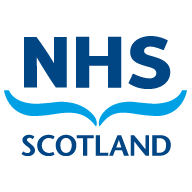 ONCE FOR SCOTLAND ERALEAD EMPLOYER SOP’SAGREED ONCE FOR SCOTLAND STANDARD OPERATING PROCEDURESAGREED ONCE FOR SCOTLAND STANDARD OPERATING PROCEDURESAGREED ONCE FOR SCOTLAND STANDARD OPERATING PROCEDURESAGREED ONCE FOR SCOTLAND STANDARD OPERATING PROCEDURESAGREED ONCE FOR SCOTLAND STANDARD OPERATING PROCEDURESAGREED ONCE FOR SCOTLAND STANDARD OPERATING PROCEDURESAGREED ONCE FOR SCOTLAND STANDARD OPERATING PROCEDURESAGREED ONCE FOR SCOTLAND STANDARD OPERATING PROCEDURESONCE FOR SCOTLAND ERALEAD EMPLOYER SOP’SPAYROLLPAYROLLFINANCEMEDICAL EDUCATIONOCCUPATIONAL HEALTHHEALTH & SAFETYHEALTH & SAFETYGOVERNANCEERA 2.1NORTH REGIONTHIS SECTION HAS BEEN AGREED BY THE NATIONAL DDIT PAYROLL, FINANCE AND SSTS GROUPTHIS SECTION HAS BEEN AGREED BY THE NATIONAL DDIT PAYROLL, FINANCE AND SSTS GROUPTHIS SECTION HAS BEEN AGREED BY THE NATIONAL DDIT PAYROLL, FINANCE AND SSTS GROUPTHIS SECTION HAS BEEN AGREED BY THE DME GROUPTHIS SECTION HAS BEEN REWRITTEN FOLLOWING A MEETING WITH OCCUPATIONAL HEALTH GROUP REPRESENTATIVESTHIS SECTION HAS BEEN AGREED BY THE HEALTH AND SAFETY REPRESENTATIVESTHIS SECTION HAS BEEN AGREED BY THE HEALTH AND SAFETY REPRESENTATIVESTHIS SECTION HAS BEEN AGREED AND COVERS ALL GOVERNANCEERA 2.1THIS SECTION HAS BEEN AGREED BY THE NATIONAL DDIT PAYROLL, FINANCE AND SSTS GROUPTHIS SECTION HAS BEEN AGREED BY THE NATIONAL DDIT PAYROLL, FINANCE AND SSTS GROUPTHIS SECTION HAS BEEN AGREED BY THE NATIONAL DDIT PAYROLL, FINANCE AND SSTS GROUPTHIS SECTION HAS BEEN AGREED BY THE DME GROUPTHIS SECTION HAS BEEN REWRITTEN FOLLOWING A MEETING WITH OCCUPATIONAL HEALTH GROUP REPRESENTATIVESTHIS SECTION HAS BEEN AGREED BY THE HEALTH AND SAFETY REPRESENTATIVESTHIS SECTION HAS BEEN AGREED BY THE HEALTH AND SAFETY REPRESENTATIVESTHIS SECTION HAS BEEN AGREED AND COVERS ALL GOVERNANCEERA 2.1EAST REGIONTHIS SECTION HAS BEEN AGREED BY THE NATIONAL DDIT PAYROLL, FINANCE AND SSTS GROUPTHIS SECTION HAS BEEN AGREED BY THE NATIONAL DDIT PAYROLL, FINANCE AND SSTS GROUPTHIS SECTION HAS BEEN AGREED BY THE NATIONAL DDIT PAYROLL, FINANCE AND SSTS GROUPTHIS SECTION HAS BEEN AGREED BY THE DME GROUPTHIS SECTION HAS BEEN REWRITTEN FOLLOWING A MEETING WITH OCCUPATIONAL HEALTH GROUP REPRESENTATIVESTHIS SECTION HAS BEEN AGREED BY THE HEALTH AND SAFETY REPRESENTATIVESTHIS SECTION HAS BEEN AGREED BY THE HEALTH AND SAFETY REPRESENTATIVESTHIS SECTION HAS BEEN AGREED AND COVERS ALL GOVERNANCEERA 2.1THIS SECTION HAS BEEN AGREED BY THE NATIONAL DDIT PAYROLL, FINANCE AND SSTS GROUPTHIS SECTION HAS BEEN AGREED BY THE NATIONAL DDIT PAYROLL, FINANCE AND SSTS GROUPTHIS SECTION HAS BEEN AGREED BY THE NATIONAL DDIT PAYROLL, FINANCE AND SSTS GROUPTHIS SECTION HAS BEEN AGREED BY THE DME GROUPTHIS SECTION HAS BEEN REWRITTEN FOLLOWING A MEETING WITH OCCUPATIONAL HEALTH GROUP REPRESENTATIVESTHIS SECTION HAS BEEN AGREED BY THE HEALTH AND SAFETY REPRESENTATIVESTHIS SECTION HAS BEEN AGREED BY THE HEALTH AND SAFETY REPRESENTATIVESTHIS SECTION HAS BEEN AGREED AND COVERS ALL GOVERNANCEERA 2.1WEST REGIONTHIS SECTION HAS BEEN AGREED BY THE NATIONAL DDIT PAYROLL, FINANCE AND SSTS GROUPTHIS SECTION HAS BEEN AGREED BY THE NATIONAL DDIT PAYROLL, FINANCE AND SSTS GROUPTHIS SECTION HAS BEEN AGREED BY THE NATIONAL DDIT PAYROLL, FINANCE AND SSTS GROUPTHIS SECTION HAS BEEN AGREED BY THE DME GROUPTHIS SECTION HAS BEEN REWRITTEN FOLLOWING A MEETING WITH OCCUPATIONAL HEALTH GROUP REPRESENTATIVESTHIS SECTION HAS BEEN AGREED BY THE HEALTH AND SAFETY REPRESENTATIVESTHIS SECTION HAS BEEN AGREED BY THE HEALTH AND SAFETY REPRESENTATIVESTHIS SECTION HAS BEEN AGREED AND COVERS ALL GOVERNANCEERA 2.1ERA 2.1NESERA 2.1This agreement has been signed off by Chief Executives in all Boards The Standard Operating Procedures are updated quarterly  DATA SHARING AGREEMENTDATA SHARING AGREEMENTDATA SHARING AGREEMENTTEMPLATE CONTRACTsTEMPLATE CONTRACTsTEMPLATE CONTRACTsTEMPLATE CONTRACTsTEMPLATE CONTRACTsDDiT PROTECTION DDiT PROTECTION 